Diocesi Suburbicaria di Albano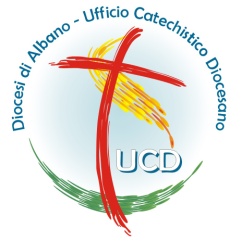 Ufficio Catechistico diocesanoServizio per il CatecumenatoSCHEDA DI COMUNICAZIONERICHIESTA DI AMMISSIONE ALLA PIENA COMUNIONE ALLA CHIESA CATTOLICALuogo 	  Data  	Si comunica al Servizio Diocesano per il Catecumenato che si è presentato nella parrocchia ……..…..…..…………………………………………………………………………………………………………  (Comune di …………………………………….……)facendo richiesta di essere ammesso alla piena comunione con la Chiesa Cattolica:Nome  	Cognome  	Luogo di nascita  	(…………)  Data  	Nazionalità  	  Cittadinanza  	Stato matrimoniale  	Residente in  	  Via  	   n. 	CAP 	   Località  	 (……..) Tel.  	Cell. 	    E-mail   	PROVENIENZADescrizione della situazione di provenienza della persona (religione, famiglia, spostamenti] e circostanze per cui chiede la piena comunione nella Chiesa cattolica.Il Parroco………………………………………………………………………………